КАРАР                         	                                                           ПОСТАНОВЛЕНИЕ«09»  августа  2018й.                          №8/12                          «09» августа 2018г.Об утверждении Плана мероприятий по противодействию коррупции в сельском поселении Московский сельсовет муниципального района Дюртюлинский район Республики Башкортостан на 2018 годРуководствуясь Федеральным законом от 25.12.2008 №273-ФЗ «О противодействии коррупции», распоряжением Главы Республики Башкортостан от 29 декабря 2017 года № РГ-257  «Об утверждении Плана мероприятий по противодействию коррупции в Республике Башкортостан на 2018 год», в целях дальнейшего совершенствования системы противодействия коррупции, создания эффективных условий для ее недопущения и влияния на деятельность органов местного самоуправления, обеспечения защиты прав и законных интересов граждан и организаций: 1. Утвердить прилагаемый План мероприятий по противодействию коррупции в сельском поселении Московский сельсовет муниципального района Дюртюлинский район Республики Башкортостан на 2018 год (далее – План).2. Исполнителям, ответственным за  выполнение мероприятий Плана, обеспечить их реализацию в установленные сроки.3. Разместить настоящее распоряжение на официальном сайте администрации сельского поселения Московский сельсовет в сети Интернет.4. Контроль за исполнением настоящего распоряжения оставляю за собой.Глава сельского поселения 						      Д.З.ХуснутдиновЭ.А.Гарифуллина Тел.8(34787)63-149 Приложение к  постановлению администрации муниципального районаДюртюлинский район РБ от 09.08.2018года №8/12ПЛАН мероприятий по противодействию коррупции в сельском поселении Московский сельсовет муниципального района Дюртюлинский район Республики Башкортостан  на 2018 годУправляющий делами                                                                                                  Э.А.Гарифуллина Башкортостан  РеспубликаһыДүртөйлө районы муниципаль районыныңМәскәү  ауыл  советы ауыл биләмәһе хакимиәте башлыгыКалинин урамы, 47/1й., Мәскәү ауылы, Дүртөйле районы, Башкортостан  Республикаһы, 452311 Тел. (34787) 63-1-48, факс (34787) 63-149Е-mail: mosk.selsovet@yandex.ru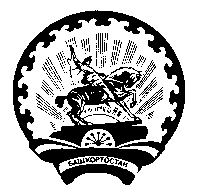 Главасельского поселенияМосковский сельсоветмуниципального районаДюртюлинский районРеспублики  БашкортостанКалинина ул., д.47/1, с. Москово, Дюртюлинский район  Республика Башкортостан, 452311Тел. (34787) 63-1-48, факс  8-347-87-63-149Е-mail:  mosk.selsovet@yandex.ru№№ п/пСодержание мероприятийИсполнителиСроки исполнения1234Проведение заседаний антикоррупционной комиссии (не реже 1 раза в полгода) по вопросам осуществления антикоррупционной деятельности и реализации программных мероприятий. Председатель антикоррупционной комиссии, глава сельского поселения 1 раз в полгода      Разработка и принятие нормативных правовых актов в сфере противодействия коррупцииАдминистрация сельского поселенияПо мере необходимостиПроведение анализа     заявлений, обращений    граждан и организаций   на предмет наличия  информации о фактах  коррупции со стороны   муниципальных служащих    сельского  поселения Московский сельсовет муниципального района Дюртюлинский район Республики Башкортостан                  Члены антикоррупционной комиссиипостоянноАнализ обращений граждан и юридических  лиц, содержащих информацию о коррупционных проявлениях.Глава сельского поселенияпостоянноПринятие планов (программ) по противодействию коррупции на 2018 год Администрация сельского поселения Московский сельсовет МР Дюртюлинский район РБДо 01.05.2018Разработка и принятие нормативных правовых актов 
в сфере противодействия коррупцииАдминистрация, Совет сельского поселения Московский сельсовет МР Дюртюлинский район РБпо мере необходимостиПроведение антикоррупционной экспертизы нормативных правовых актов и проектов нормативных правовых актов  Администрации, Совета  сельского поселения Московский сельсовет. Обеспечение устранения выявленных коррупциогенных факторовАдминистрация, Совет сельского поселения Московский сельсовет МР Дюртюлинский район РБпостоянноОбеспечение проведения независимой антикоррупционной экспертизы и общественного обсуждения проектов нормативных правовых актов 
и действующих нормативных правовых актов 
и мониторинга практики правопримененияАдминистрация, Совет сельского поселения Московский сельсовет МР Дюртюлинский район РБпостоянноПроведение анализа соблюдения запретов, ограничений и требований, установленных в целях противодействия коррупции, в том числе касающихся получения подарков отдельными категориями лиц, выполнения иной оплачиваемой работы, обязанности уведомлять об обращениях в целях склонения к совершению коррупционных правонарушенийГлава сельского поселения постоянноПроведение анализа сведений о доходах, расходах, об имуществе и обязательствах имущественного характера представленных лицами, замещающими должности муниципальной службыПроведение анализа сведений (в части, касающейся профилактики коррупционных правонарушений), представленных кандидатами на должности в ОМСУУправляющий делами администрациив ходе декларационной компаниипо мере необходимостиПроведение мероприятий, направленных на обеспечение исполнения требования о заполнении с 1января 2019года с использованием специального программного обеспечения «Справки БК», справок о своих доходах, расходах, об имуществе и обязательствах имущественного характера, о доходах, расходах, об имуществе и обязательствах имущественного характера своих супругов и несовершеннолетних детей, всеми лицами, претендующими на замещение должностей или замещающими должности, осуществление полномочий  по которым влечет за собой представлять указанные сведенияГлава сельского поселения До 31 декабря 2018годаОрганизация проведения оценки коррупционных рисков, возникающих при реализации полномочий, и внесение уточнений в перечень должностей муниципальной службы, замещений которого связано с коррупционными рисками   Администрация сельского поселения Московский сельсовет МР Дюртюлинский район РБIII квартал 2018годаПринятие мер направленных на повышение эффективности контроля за соблюдением  лицами, замещающими должности муниципальной службы требований законодательства РФ о противодействии коррупции, касающихся предотвращения и урегулирования конфликта интересов, в том числе за привлечением таких лиц к ответственности в случае их несоблюдения, в том числе путем осуществления  актуализации сведений, содержащихся в анкетах, представляемых при назначении на указанные должности и поступлении на такую службу, об их родственниках и свойственниках  в целях выявления возможного конфликта интересов  Глава сельского поселения постоянноОбучение муниципальных служащих Республики Башкортостан, впервые поступивших на муниципальную службу Республики Башкортостан по образовательным программам в области противодействия коррупцииПовышение квалификации муниципальных служащих, в должностные обязанности которых входит участие в противодействии коррупцииГлава сельского поселения не позднее 1 года со дня поступления на службуЕжегодноВнесение уточнений в перечень должностей муниципальной службы, замещение которых связано
с коррупционными рискамиУправляющий делами администрацииIII кварталОбеспечение выполнения требований законодательства о предотвращении и урегулировании конфликта интересов на муниципальной службеАдминистрация сельского поселения Московский сельсовет МР Дюртюлинский район РБпостоянноВыявление случаев несоблюдения лицами, замещающими муниципальные должности, должности муниципальной службы, запретов, ограничений и требований, установленных в целях противодействия коррупции, в том числе мер по предотвращению и (или) урегулированию конфликта интересов. Обеспечение применения предусмотренных законодательством мер юридической ответственности в каждом случае несоблюдения указанных запретов, ограничений и требований. Освещение информации о фактах нарушений и принятых мерах ответственностиАдминистрация сельского поселения Московский сельсовет МР Дюртюлинский район РБпостоянноРассмотрение не реже одного раза в квартал вопросов правоприменительной практики по результатам вступивших в законную силу решений судов, арбитражных судов о признании недействительными ненормативных правовых актов, незаконными решений 
и действий (бездействия) ОМСУ и их должностных лиц в целях выработки и принятия мер по предупреждению и устранению причин выявленных нарушенийУправляющий делами администрацииСпециалист администрацииежеквартальноСоблюдение требований статьи 13.3 Федерального закона «О противодействии коррупции», в том числе наличия необходимых правовых актов, содержания планов мероприятий по противодействию коррупции и их реализации, принимаемых мер по выявлению, предотвращению и урегулированию конфликта интересовГлава сельского поселения, управляющий делами администрацииIV кварталПроведение мониторинга коррупционных проявлений посредством анализа жалоб и обращений граждан и организаций, а также публикаций в СМИ, своевременное их рассмотрение и принятие мер по указанным фактамГлава сельского поселения, управляющий делами администрациипостоянноПроведение анализа исполнения гражданами, замещавшими должности муниципальной службы, включенные в перечни, установленные нормативными правовыми актами Российской Федерации, и организациями обязанностей, предусмотренных статьей 12 Федерального закона  «О противодействии коррупции». При выявлении нарушений информирование органов прокуратурыГлава сельского поселения, управляющий делами администрацииI кварталПроведение анализа на предмет аффилированности либо наличия иных коррупционных проявлений между должностными лицами заказчика и участника закупок. Глава сельского поселения.ежеквартальноОтчет о проделанной работе по антикоррупционной деятельности   Глава сельского поселения.1 раз в год